Kino IMAX a Transformers: Zánik= jediná 3D verze s titulky v ČR= rozšířený a vyšší obraz v akčních scénách Jako jediné v České republice uvede kino IMAX akční trhák Transformers: Zánik ve 3D verzi v originálním znění s českými titulky. Všude jinde bude 3D verze dostupná pouze s dabingem. Hlavním bonusem, který kino IMAX pro velkolepý boj Autobotů a Dinobotů o osud Země nabízí, je speciálně rozšířený obraz.Pro natáčení akčních scén použil Michael Bay nově vyvinutou digitální IMAX® 3D kameru. V těchto vybraných sekvencích se obraz v kině IMAX rozepne do výšky a diváci uvidí i to, co v jiných kinech zůstane mimo plátno. Obraz na plátně bude v tu chvíli mít o 26% větší záběr. Oproti běžnému poměru stran obrazu na plátně, který je 2,4:1 se rozšířený obraz vypne na poměr 1,9:1.Transformers: Zánik je první hraný film natočený na IMAX® 3D digitální kameru. Ta je o polovinu lehčí než jiné 3D digitální kamerové systémy. Díky tomu poskytne filmařům, jako je Michael Bay, takovou univerzálnost, kterou jinak umí poskytovat pouze 2D digitální kamery. Ve filmu Transformers: Zánik tak dokázal produkční tým zachytit honičky a záběry z vrtulníku ve vysokém rozlišení 3D způsobem, který byl dříve nemožný. A to vše s příslibem vyššího obrazu na plátnech kin IMAX.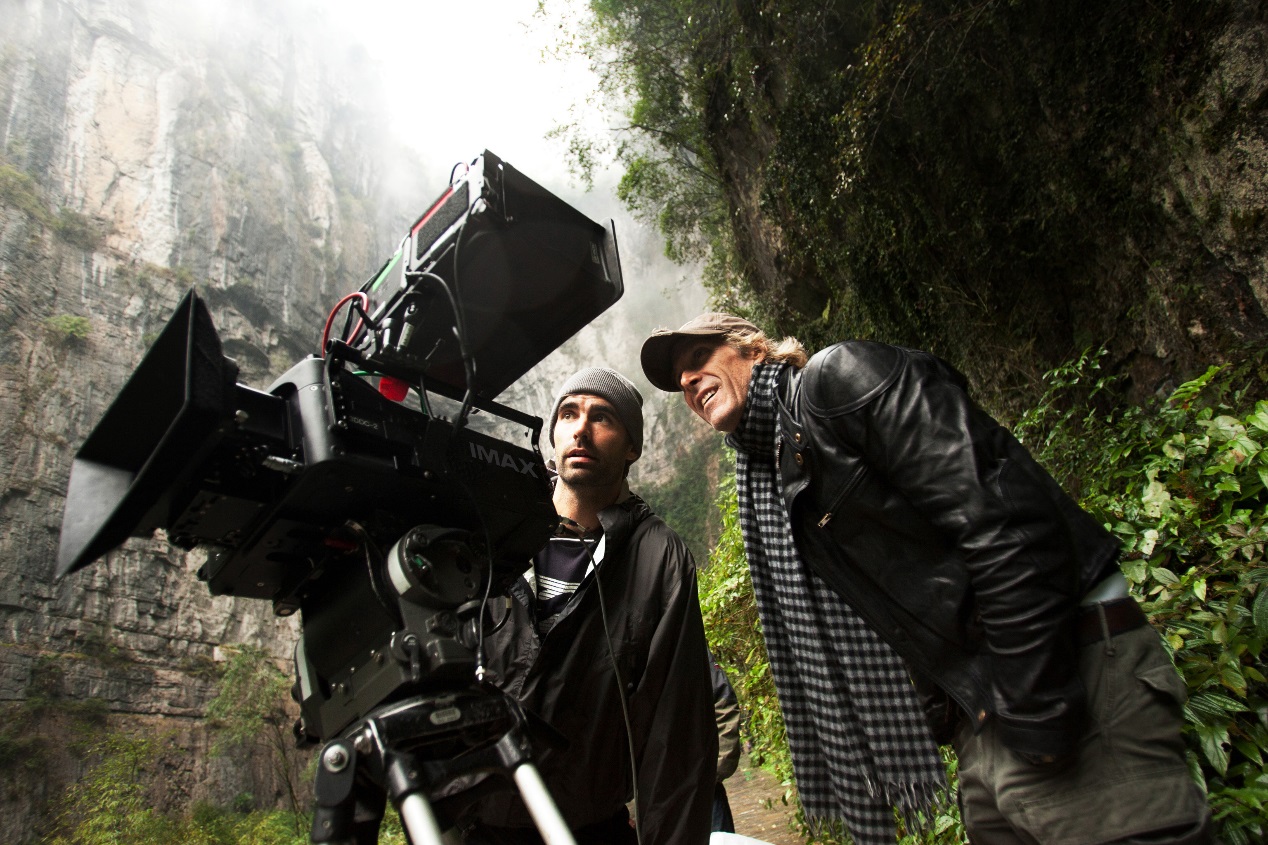 